Career Objective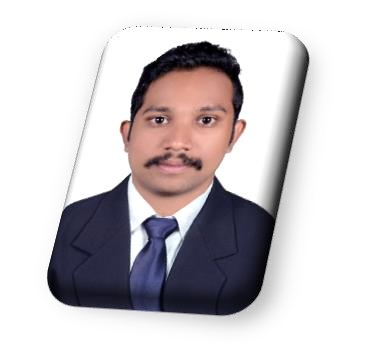 Seeking for a responsible and challenging opportunity that would utilize and enhance my skills, where I can actively devote my abilities through dedicated hard work & the resources of the company to achieve combined growth.ExperienceWorked as a Receptionist with Office Administration in a  Job Consultancy,  Thiruvananthapuram, Kerala (April - Dec 2019)Personal DetailsDate of Birth	:	12-12-1996Nationality	:	IndianSex	:	MaleLanguages known	:	English, Malayalam, Tamil, Hindi Marital Status	:	UnmarriedVISA STATUSVISA STATUS	:	Visit visaExpiry of Visa	:	March 10, 2020DeclarationI hereby declare that the above mentioned information is true to the best of my knowledge and belief.ABHIRAM